Vážení spoluobčané,                                                                                  Komunistická strana Čech a Moravy a nezávislí města Chocně oceňují práci zastupitelstva v minulém volebním období a i nadále se chtějí účinně podílet na práci a rozvoji města pro blaho občanů. Při zvolení do zastupitelstva města budeme podporovat: ● zachování a rozšiřování zdravotnických služeb včetně služeb pro seniory a rozšiřování senior dopravy, ● údržbu a rozvoj sportovních areálů, volnočasových hřišť a podporu sportovních a zájmových organizací zejména zaměřených na výchovu mládeže, ● rozšiřování separace odpadů a jejich likvidaci bez zvyšujících finančních nároku na občany města,  ● zřízení kamerových systémů sloužící na ochranu zdraví a majetku občanů a majetek města proti vandalizmu, ● podporujeme vytváření materiálního zabezpečení od předškolních zařízení až po volnočasové aktivity dětí a mládeže, ● zpoplatnění parkování v centru města (Tyršovo náměstí, ulice Krawcova, Záměstí, T.G.M. a Jungmanova), ● rekonstrukci místních komunikací a veřejného osvětlení. Jindřich MikuleckýJUDr. Jiří KrškaIng. Pavel ŽídekMiroslav KarlíčekJiří OlivaJiří PucholtMartina HankeováJiří StrašákPetr ŠafekAntonín LakotaFrantišek MedunaZdeňka OlivováIng. Libuše ČejkováRoman PártlRSDr. Bohuslav ŠimekLudmila UrbanováJaroslav ŘíhaJaroslav ŠkorpilJaroslav Bláha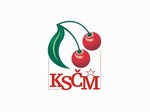 Zdeněk HejnýEva Veisová